Приложение к Решению Петрозаводского городского Советаот 17 февраля 2023 г. № 29/15-221Карта № 582. Место размещения рекламной конструкции рк-606.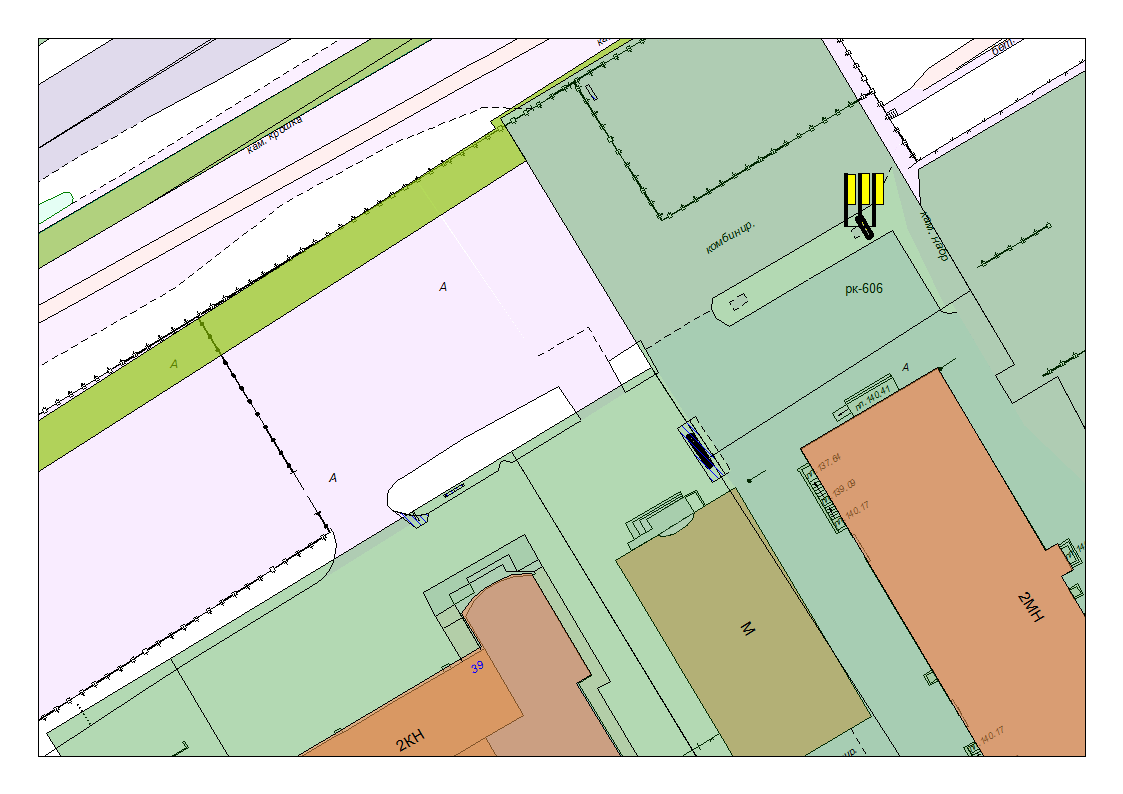 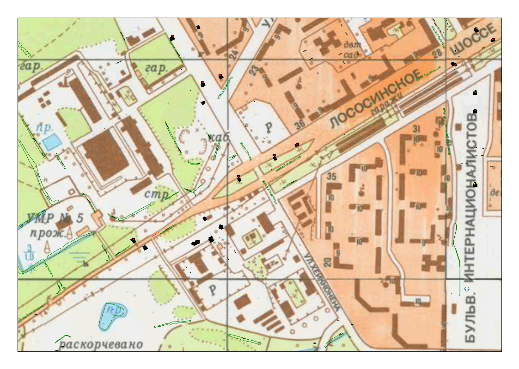 Место размещения рекламной конструкции(почтовый, строительный или условный адрес)Лососинское ш, 39 Тип рекламной конструкцииФлагштокиВид рекламной конструкцииСтационарная рекламная конструкция Площадь информационного поля(1,0 х 4,0) х 3 = 12,0 м2 Технические характеристики рекламной конструкции:- размеры, материал надземной и подземной (при наличии) части;- характеристики освещенности;- цвет конструкции- габаритные размеры 1,0х10,2 м.; - металл, полотно - односторонняя (3 флагштока)- с освещением- RAL 9005Кадастровый номер участка (квартала)10:01:0120110:48Планировочные ограниченияНет